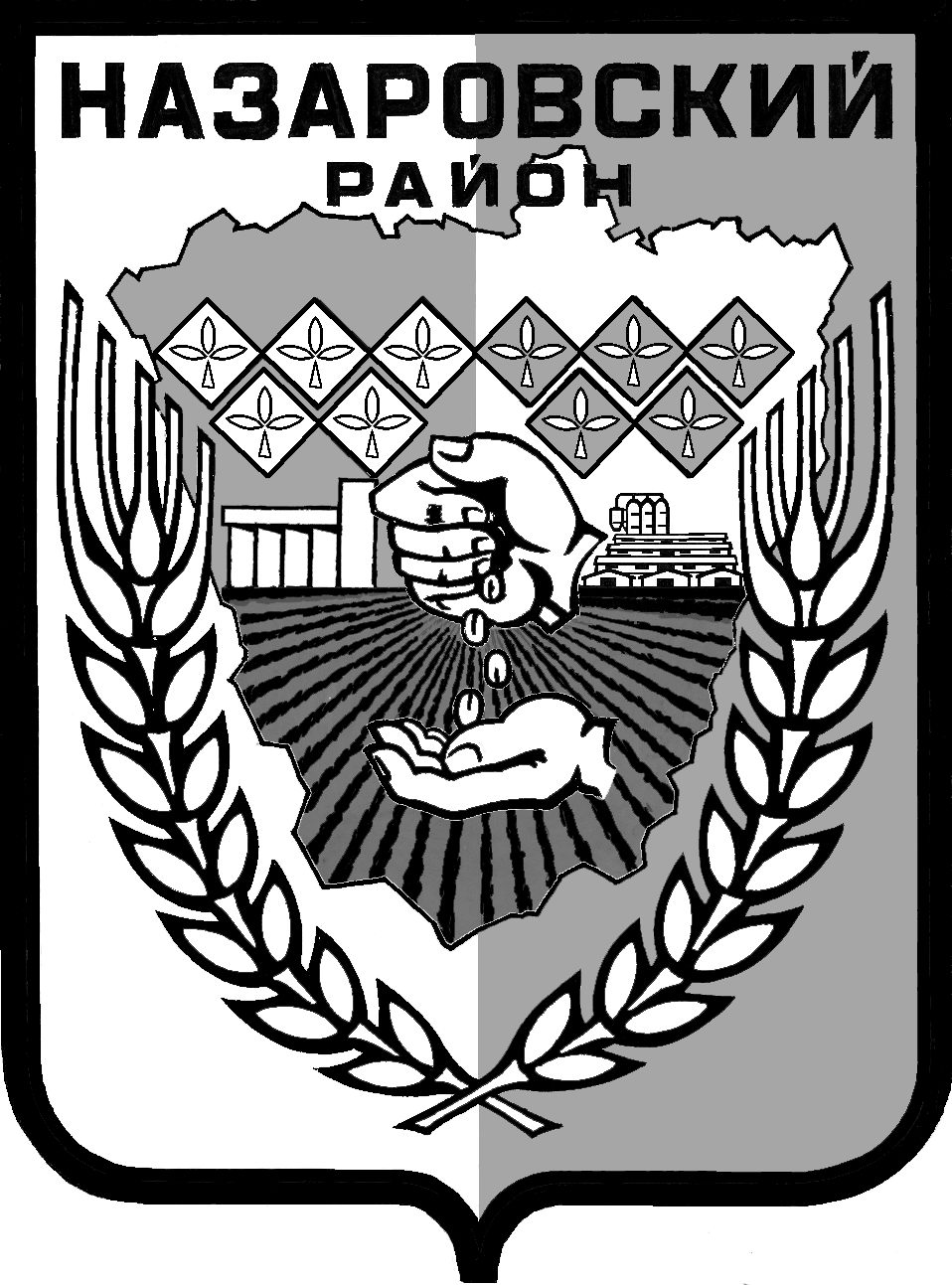 Администрация Назаровского районаКрасноярского краяПОСТАНОВЛЕНИЕ«13» 04 2018 г.                               г. Назарово                                           № 114-пОб утверждении Порядка расходования субвенции, направляемой на осуществление государственных полномочий по обеспечению отдыха и оздоровления детей в рамках подпрограммы «Развитие в Назаровском районе системы отдыха, оздоровления и занятости детей» муниципальной программы «Развитие образования»В соответствии с Законом Красноярского края от 07.07.2009 № 8-3618 «Об обеспечении прав детей на отдых, оздоровление и занятость в Красноярском крае», Постановлением Правительства Красноярского края от 30.09.2013 г. № 508-п «Об утверждении государственной программы Красноярского края «Развитие образования», руководствуясь Уставом муниципального образования Назаровский район Красноярского края, ПОСТАНОВЛЯЮ:1. Утвердить Порядок расходования субвенции, направляемой на осуществление государственных полномочий по обеспечению отдыха и оздоровления детей в рамках подпрограммы «Развитие в Назаровском районе системы отдыха, оздоровления и занятости детей» муниципальной программы «Развитие образования» согласно приложению к настоящему постановлению.2. Признать утратившим силу пункт 1постановления администрации Назаровского района от 23.05.2016 г. № 139-п «Об утверждении Порядка расходования средств субсидии из краевого бюджета на организацию отдыха детей и их оздоровления».3. Контроль за выполнением настоящего постановления оставляю за собой.4. Общему отделу администрации Назаровского района (Мчедлишвили) разместить настоящее постановление на официальном сайте муниципального образования Назаровский район в информационно-телекоммуникационной сети «Интернет».5. Постановление вступает в силу со дня подписания.Исполняющий полномочия главы района, первый заместительглавы района по финансовым и экономическим вопросам					      С.Н. КрашенинниковПриложение к постановлению администрации Назаровского района от «13» 04 2018 г. № 114-пПорядок расходования субвенции, направляемой на осуществление государственных полномочий по обеспечению отдыха и оздоровления детей в рамках подпрограммы «Развитие в Назаровском районе системы отдыха, оздоровления и занятости детей» муниципальной программы «Развитие образования»1. Настоящий Порядок разработан в соответствии с Законом Красноярского края от 07.07.2009 № 8-3618 «Об обеспечении прав детей на отдых, оздоровление и занятость в Красноярском крае», Постановлением Правительства Красноярского края от 30.09.2013 г. № 508-п                               «Об утверждении государственной программы Красноярского края «Развитие образования» и устанавливает процедуру расходования средств субвенции из краевого бюджета направляемой на осуществление государственных полномочий по обеспечению отдыха и оздоровления детей в рамках подпрограммы «Развитие в Назаровском районе системы отдыха, оздоровления и занятости детей» муниципальной программы «Развитие образования» (далее – субвенция), в том числена:а) предоставление детям - сиротам и детям, оставшимся без попечения родителей, находящихся под опекой (попечительством), в том числе в приемных семьях, лицам из числа детей-сирот и детей, оставшихся без попечения родителей, бесплатных путевок в организации отдыха детей и их оздоровления, расположенных на территории края, оплаты проезда к месту отдыха и обратно;б) предоставление опекунам (попечителям), приемным родителям детей-сирот и детей, оставшихся без попечения родителей, или лицам из числа детей-сирот и детей, оставшихся без попечения родителей, компенсации стоимости путевок в организации отдыха детей и их оздоровления (в санаторно-курортные организации - при наличии медицинских показаний), расположенные на территории края, проездак месту лечения (отдыха) и обратно в случае самостоятельного приобретения ими путевок и оплатыпроезда (далее – субвенция на компенсацию стоимости путевок в организации отдыха детей и их оздоровления);в) частичную оплату стоимости набора продуктов питания или готовых блюд и их транспортировки в лагеря с дневным пребыванием детей муниципальных образовательных организаций с продолжительностью пребывания детей не менее 21 календарного дня в целях организации двухразового питания в лагерях с дневным пребыванием детей (далее - субвенция на оплату стоимости набора продуктов питания);г) предоставление путевок детям с частичной оплатой их стоимости в загородные оздоровительные лагеря, расположенные на территории края (далее – субвенция на путевки). 2. Управление образования администрации Назаровского района(далее – Управление образования) осуществляет полномочия главного распорядителя бюджетных средств на предоставленные субвенции и является органом, уполномоченным на осуществление расходования данных средств.3. Получателями средств субвенции на оплату стоимости набора продуктов питания являются муниципальные общеобразовательные учреждения Назаровского района.4. Частичная оплата путевок для детей в краевые государственные и муниципальные загородные оздоровительные лагеря, а также стоимости набора продуктов питания или готовых блюд и их транспортировки в лагеря с дневным пребыванием детейродителями (законными представителями) осуществляется путем перечисления денежных средств на расчетный счет финансового управления администрации Назаровского района (далее – финансовое управление) через кредитные организации в срок не позднее 1 мая текущего года.5. Управление образования администрации Назаровского района(далее – Управление образования) не позднее 20-го числа текущего месяца представляет в министерство образования Красноярского края  заявку о потребности в средствах субвенции, необходимых для выполнения государственных полномочий, на следующий месяц по утвержденной форме.6. Финансовое управление администрации Назаровского района в течение 3 (трех) рабочих дней после получения средств субвенции, поступившей из краевого бюджета, производит распределение средств согласно кассовому плану и одновременно уведомляет Управление образования о поступлении целевых средств и дате их перечисления.7. Финансовое управление в пределах утвержденной росписи и предельных объёмов финансирования производит перечисление денежных средств на лицевой счет Управления образования.8. Управление образования:8.1.Распределяет средства субвенции, между общеобразовательными учреждениями исходя из стоимости набора продуктов питания в день для детей, находящихся в лагерях с дневным пребыванием.8.2. Осуществляет компенсацию родителям (законным представителям) части расходов на оплату стоимости путевки, приобретенной в организациях и (или) у индивидуальных предпринимателей, оказывающих услуги по организации отдыха и оздоровления детей, проездак месту лечения (отдыха) и обратно в случае самостоятельного приобретения ими путевок и оплаты проезда.8.3. Осуществляет закупкупутевок в краевые государственные и муниципальные загородные оздоровительные лагеря в соответствии с Федеральным законом от 05.04.2013 № 44-ФЗ «О контрактной системе в сфере закупок товаров, работ услуг для обеспечения государственных и муниципальных нужд».9. Общеобразовательные учреждения, на базе которых организованы лагеря с дневным пребыванием:- обеспечивают охват детей оздоровлением и отдыхом;- осуществляет закупку на поставку продуктов питания в соответствии с Федеральным законом от 05.04.2013 № 44-ФЗ «О контрактной системе в сфере закупок товаров, работ услуг для обеспечения государственных и муниципальных нужд»;-организуют питание в школьных столовых;- ведут ежедневный учет отдыхающих детей, получающих питание;- ежемесячно, до 1 числа месяца, следующего за отчетным периодом, представляют отчет по установленной форме в централизованную бухгалтерию Управления образования администрации Назаровского района.10. Управление образования представляет отчеты и иную необходимую информацию о расходовании субвенции в министерство образования Красноярского края по установленной форме до 9-го числа месяца, следующего за отчетным.